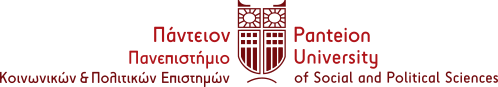 ΣΧΟΛΗ ΚΟΙΝΩΝΙΚΩΝ ΕΠΙΣΤΗΜΩΝΤΜΗΜΑ    ΚΟΙΝΩΝΙΟΛΟΓΙΑΣΑΝΑΚΟΙΝΩΣΗΠροσκαλούνται οι απόφοιτοι του Τμήματος Κοινωνιολογίας του Παντείου Πανεπιστημίου που ανακηρύχθηκαν πτυχιούχοι από 1.1.2020 έως και 17.7.2021 να προσέλθουν στην Τελετή Αποφοίτησης, που οργανώνεται αναδρομικά για όλους τους φοιτητές και τις φοιτήτριες που στερήθηκαν, λόγω της πανδημίας, την πανηγυρική λήξη των σπουδών τους.Οι Τελετές Αποφοίτησης θα διεξαχθούν στο Στάδιο Ειρήνης και Φιλίας, στην Αίθουσα ‘Μελίνα Μερκούρη’ ξεχωριστά για κάθε Τμήμα, ως εξής: Παρακαλούνται οι ενδιαφερόμενοι να λάβουν υπόψη τους τα εξής:Η συμμετοχή στις Τελετές Αποφοίτησης είναι προαιρετική.Δεν απαιτείται η ενημέρωση των Γραμματειών για την προσέλευσή σας.Οι απόφοιτοι προσέρχονται μία ώρα πριν την έναρξη της Τελετής για την καταγραφή τους.Οι προσερχόμενοι θα λάβουν την Μεμβράνη του πτυχίου τους μετά την ορκωμοσία. Δεν απαιτείται αίτηση για Μεμβράνη, ούτε πληρωμή γι’ αυτήν.Επιτρέπεται η είσοδος συνοδών.Απαγορεύεται αυστηρά η χρήση κομφετί, σερπαντίνας, booms, χαρτοπόλεμος. Σας παρακαλούμε να σεβαστείτε την καθαριότητα του χώρου εντός και εκτός του κτιρίου. Από τη Γραμματεία του Τμήματος Τμήμα Πολιτικής Επιστήμης & ΙστορίαςΣάββατο 7.5.2022ώρα 13.00Τμήμα Κοινωνικής ΠολιτικήςΣάββατο 7.5.2022ώρα 17.00Τμήμα Δημόσιας Διοίκησης Κυριακή 8.5.2022 ώρα 11.00 Τμήμα Οικονομικής & Περιφερειακής Ανάπτυξης Κυριακή 8.5.2022 ώρα 13.00 Τμήμα Διεθνών, Ευρωπαϊκών & Περιφερειακών Σπουδών Σάββατο 21.5.2022 ώρα 17.00 Τμήμα Κοινωνικής Ανθρωπολογίας Κυριακή 22.5.2022 ώρα 11.00 Τμήμα ΨυχολογίαςΚυριακή 22.5.2022 ώρα 13.00 Τμήμα Επικοινωνίας, Μέσων & ΠολιτισμούΚυριακή 29.5.2022 ώρα 11.00Τμήμα Κοινωνιολογίας Κυριακή 29.5.2022 ώρα 13.00 